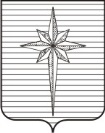 Дума ЗАТО ЗвёздныйРЕШЕНИЕ00.00.2023											  № 000О внесении изменения в Положение об оплате труда главы ЗАТО Звёздный – главы администрации ЗАТО Звёздный, утвержденное решением Думы ЗАТО Звёздный от 22.08.2019 № 506, и признании утратившим силу решения Думы ЗАТО Звёздный от 18.08.2022 № 288 В соответствии с пунктом 25_1 части 2 статьи 25 Устава ЗАТО Звёздный Пермского края, пунктом 2 статьи 17 решения Думы ЗАТО Звёздный от 08.12.2022 № 327 «О бюджете ЗАТО Звёздный Пермского края на 2023 год и на плановый период 2024 и 2025 годов» (в редакции решения Думы ЗАТО Звёздный от 20.04.2023 № 360)Дума ЗАТО Звёздный РЕШИЛА:1. Внести в Положение об оплате труда главы ЗАТО Звёздный – главы администрации ЗАТО Звёздный, утверждённое решением Думы ЗАТО Звёздный от 22.08.2019 № 506 «Об утверждении Положения об оплате труда главы ЗАТО Звёздный – главы администрации ЗАТО Звёздный и признании утратившими силу некоторых решений Думы ЗАТО Звёздный и отдельных положений решений Думы ЗАТО Звёздный» (в редакции решения Думы ЗАТО Звёздный от 19.02.2020 № 50), изменение, заменив в пункте 2.1 слова «24632 рублей» словами «25174 рубля с 01.04.2023, 25929 рублей с 01.07.2023, 26733 рубля с 01.10.2023».2. Признать утратившим силу решение Думы ЗАТО Звёздный от 18.08.2022 № 288 «О внесении изменения в Положение об оплате труда главы ЗАТО Звёздный – главы администрации ЗАТО Звёздный, утвержденное решением Думы ЗАТО Звёздный от 22.08.2019 № 506, и признании утратившим силу решения Думы ЗАТО Звёздный от 19.05.2022 № 271».3. Опубликовать настоящее решение установленным порядком в информационном бюллетене ЗАТО Звёздный «Вестник Звёздного».4. Настоящее решение вступает в силу после дня его официального опубликования и распространяется на правоотношения, возникшие с 01.04.2023.Глава ЗАТО Звёздный –глава администрации ЗАТО Звёздный	     А.М. Швецов